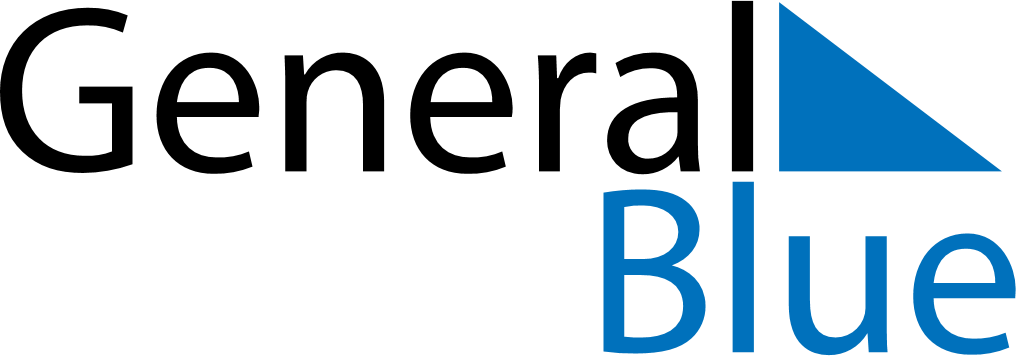 October 2024October 2024October 2024October 2024October 2024October 2024Raahe, North Ostrobothnia, FinlandRaahe, North Ostrobothnia, FinlandRaahe, North Ostrobothnia, FinlandRaahe, North Ostrobothnia, FinlandRaahe, North Ostrobothnia, FinlandRaahe, North Ostrobothnia, FinlandSunday Monday Tuesday Wednesday Thursday Friday Saturday 1 2 3 4 5 Sunrise: 7:31 AM Sunset: 6:51 PM Daylight: 11 hours and 19 minutes. Sunrise: 7:34 AM Sunset: 6:47 PM Daylight: 11 hours and 13 minutes. Sunrise: 7:37 AM Sunset: 6:44 PM Daylight: 11 hours and 6 minutes. Sunrise: 7:40 AM Sunset: 6:40 PM Daylight: 10 hours and 59 minutes. Sunrise: 7:43 AM Sunset: 6:37 PM Daylight: 10 hours and 53 minutes. 6 7 8 9 10 11 12 Sunrise: 7:46 AM Sunset: 6:33 PM Daylight: 10 hours and 46 minutes. Sunrise: 7:49 AM Sunset: 6:29 PM Daylight: 10 hours and 40 minutes. Sunrise: 7:52 AM Sunset: 6:26 PM Daylight: 10 hours and 33 minutes. Sunrise: 7:55 AM Sunset: 6:22 PM Daylight: 10 hours and 26 minutes. Sunrise: 7:58 AM Sunset: 6:19 PM Daylight: 10 hours and 20 minutes. Sunrise: 8:01 AM Sunset: 6:15 PM Daylight: 10 hours and 13 minutes. Sunrise: 8:05 AM Sunset: 6:12 PM Daylight: 10 hours and 6 minutes. 13 14 15 16 17 18 19 Sunrise: 8:08 AM Sunset: 6:08 PM Daylight: 10 hours and 0 minutes. Sunrise: 8:11 AM Sunset: 6:04 PM Daylight: 9 hours and 53 minutes. Sunrise: 8:14 AM Sunset: 6:01 PM Daylight: 9 hours and 47 minutes. Sunrise: 8:17 AM Sunset: 5:57 PM Daylight: 9 hours and 40 minutes. Sunrise: 8:20 AM Sunset: 5:54 PM Daylight: 9 hours and 33 minutes. Sunrise: 8:23 AM Sunset: 5:50 PM Daylight: 9 hours and 27 minutes. Sunrise: 8:26 AM Sunset: 5:47 PM Daylight: 9 hours and 20 minutes. 20 21 22 23 24 25 26 Sunrise: 8:29 AM Sunset: 5:43 PM Daylight: 9 hours and 13 minutes. Sunrise: 8:33 AM Sunset: 5:40 PM Daylight: 9 hours and 7 minutes. Sunrise: 8:36 AM Sunset: 5:36 PM Daylight: 9 hours and 0 minutes. Sunrise: 8:39 AM Sunset: 5:33 PM Daylight: 8 hours and 53 minutes. Sunrise: 8:42 AM Sunset: 5:29 PM Daylight: 8 hours and 47 minutes. Sunrise: 8:45 AM Sunset: 5:26 PM Daylight: 8 hours and 40 minutes. Sunrise: 8:49 AM Sunset: 5:22 PM Daylight: 8 hours and 33 minutes. 27 28 29 30 31 Sunrise: 7:52 AM Sunset: 4:19 PM Daylight: 8 hours and 26 minutes. Sunrise: 7:55 AM Sunset: 4:15 PM Daylight: 8 hours and 20 minutes. Sunrise: 7:58 AM Sunset: 4:12 PM Daylight: 8 hours and 13 minutes. Sunrise: 8:02 AM Sunset: 4:09 PM Daylight: 8 hours and 6 minutes. Sunrise: 8:05 AM Sunset: 4:05 PM Daylight: 8 hours and 0 minutes. 